MILANA RAK
• Belarus, Minsk • Beruta 17/3,131 220092
+375259407462, milanarak1997@mail.ru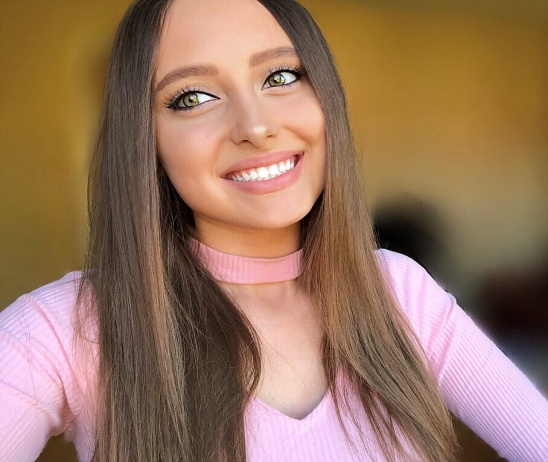 Objective: Seek the Position of Interpreter/TranslatorSummary of QualificationsOne year of experience.Proven excellent written English.Proven ability to translate complicated texts such as law, IT and official documents..Excellent computer skills (MS Office, Word, Access, Excel, Power Point).Highly motivated and results oriented with the ability to plan ahead.Excellent knowledge to EU.Profound knowledge of EU policies and institutions particularly those pertaining to the European Structural Funds.ExperienceParkway company: December 2017 - October 2018
Duties: schedules of meetings, appointments and recording of the personnel, interpreting and translation of documents.EducationBachelor’s Degree in Belarusian National Technical UniversityLanguagesENGLISH and RUSSIAN Fluent reading, writing and speaking ability. Qualified as interpreter and translator. Other skills hobbies & activities
Logo design, fashion designer, makeup artist, picture artist, music, tourism, medical literature.